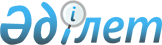 О переименовании государственного учрежденияПостановление акимата Махамбетского района Атырауской области от 6 сентября 2023 года № 204
      В соответствии статьей 42 Гражданского Кодекса Республики Казахстан, статьей 31 Закона Республики Казахстан "О местном государственном управлении и самоуправлении в Республике Казахстан", статьями 18, 124 Закона Республики Казахстан "О государственном имуществе" и в целях реализации Закона Республики Казахстан "О внесении изменений и дополнений в некоторые законодательные акты Республики Казахстан по вопросам стимулирования инноваций, развития цифровизации, информационной безопасности и образования" акимат Махамбетского района ПОСТАНОВЛЯЕТ:
      1. Государственное учреждение "Махамбетский районный отдел занятости, социальных программ и регистрации актов гражданского состояния" переименовать в государственное учреждение "Махамбетский районный отдел занятости и социальных программ".
      2. Утвердить в новой редакции положение государственного учреждения "Махамбетский районный отдел занятости и социальных программ" согласно приложению к настоящему постановлению.
      3. Государственному учреждению "Махамбетский районный отдел занятости, социальных программ и регистрации актов гражданского состояния" в установленном законодательством порядке:
      1) перерегистрировать государственное учреждение в органах юстиции;
      2) обеспечить принятие других мер, вытекающих из настоящего постановления.
      4. Контроль за исполнением настоящего постановления возложить на руководителя аппарата акима района Н. Аруева.
      5. Настоящее постановление вводится в действие по истечении десяти календарных дней после дня его первого официального опубликования. Положение о государственном учреждении "Отдел занятости и социальных программ Махамбетского района" 1. Общие положения
      1. Государственное учреждение "Отдел занятости и социальных программ" (далее-Отдел) является государственным органом Республики Казахстан, осуществляющим руководство в сфере реализации политики занятости, социальной защиты населения Махамбетского района.
      2. В отделе имеет ведомства:
      1) Коммунальное государственное учреждение "Территориальный центр оказания специальных социальных услуг" государственного учреждения "Махамбетский районный отдел занятости и социальных программ".
      3. Отдел осуществляет свою деятельность в соответствии с Конституцией и законами Республики Казахстан, актами Президента и Правительства Республики Казахстан, иными нормативными правовыми актами, а также настоящим Положением.
      4. Отдел является юридическим лицом в организационно-правовой форме государственного учреждения, имеет печати с изображением Государственного Герба Республики Казахстан и штампы со своим наименованием на казахском и русском языках, бланки установленного образца, счета в органах казначейства в соответствии с законодательством Республики Казахстан.
      5. Отдел вступает в гражданско-правовые отношения от собственного имени.
      6. Отдел имеет право выступать стороной гражданско-правовых отношений от имени государства, если оно уполномочено на это в соответствии с законодательством Республики Казахстан.
      7. Отдел по вопросам своей компетенции в установленном законодательством порядке принимает решения, оформляемые приказами руководителя Отдела и другими актами, предусмотренными законодательством Республики Казахстан.
      8. Структура и лимит штатной численности Отдел занятости и социальных программ Махамбетского района утверждаются в соответствии с законодательством Республики Казахстан.
      9. Местонахождение юридического лица: Атырауская область, Махамбетский район, село Махамбет, улица Абая Кунанбаева, дом № 13.
      10. Настоящее положение является учредительным документом Отдела.
      11. Финансирование деятельности Отдела осуществляется из республиканского и местных бюджетов в соответствии с законодательством Республики Казахстан.
      12. Отделу запрещается вступать в договорные отношения с субъектами предпринимательства на предмет выполнения обязанностей, являющихся Отдела.
      Если Отделу законодательными актами предоставлено право осуществлять приносящую доходы деятельность, то полученные доходы направляются в доход государственный бюджет, если иное не установлено законодательством Республики Казахстан. Глава 2. Задачи и полномочия Отдела
      13. Задачи:
      Социальная защита, пердоставление специальных социальных.
      14. Полномочия:
      1) права:
      запрашивать и на безвозмездной основе получать от государственных и иных органов информацию по вопросам, входящим в компетенцию Отдела.
      издавать в пределах своей компетенции приказы, инструкции и прочие акты, обязательные для исполнения подведомственным учреждением;
      вносить предложения по вопросам создания, реорганизации и ликвидации организаций, находящихся подведомственным отдела;
      осуществлять иные права, предусмотренные действующими законодательными актами.
      2) обязанности:
      соблюдать законодательство Республики Казахстан, права и охраняемые законом интересы физических и юридических лиц;
      обеспечивают реализацию государственной политики в сфере социальной защиты;
      социальная защита лица с инвалидностью;
      оказание социальной поддержки отдельным категориям граждан;
      оказание специальных социальных услуг;
      осуществляет иные задачи, установленные законодательством Республики Казахстан.
      15. Функции:
      1) анализирует, прогнозирования спроса и предложения рабочей силы в районах (городах областного значения) и информирования местного исполнительного органа областей, городов республиканского значения и столицы;
      2) вносит в местные исполнительные органы области, города республиканского значения, столицы предложений по мерам содействия занятости населения;
      3) реализует региональной карты занятости и активных мер содействия занятости населения;
      4) осуществляет мониторинга создания рабочих мест в рамках национальных проектов, планов развития области, города республиканского значения, столицы, региональной карты занятости;
      5) поддерживает создания рабочих мест района (города областного значения) через развитие предпринимательской инициативы;
      6) вносит в местные исполнительные органы области, города республиканского значения, столицы предложений по определению населенных пунктов для добровольного переселения лиц в целях повышения мобильности рабочей силы;
      7) осуществляет мониторинга организаций с рисками высвобождения и сокращения рабочих мест;
      8) взаимодействует с центрами трудовой мобильности в целях обеспечения содействия занятости населения;
      9) осуществляет работу по назначению и выплате адресной социальной помощи;
      10) организует работу по оказанию дополнительной выплаты на детей в возрасте от одного года до шести лет включительно.
      11) реализует социальные помощи финансируемых из местного бюджета;
      12) организует работы по назначению социальной помощи специалистам социальной сферы, проживающим и работающим в сельских населенных пунктах, по приобретению топлива;
      13) обеспечивает рассмотрение обращений физических и юридических лиц в порядке и сроки, установленные законодательством;
      14) реализуют государственную политику в сфере предоставления специальных социальных услуг;
      15) обеспечивают создание и деятельность субъектов, предоставляющих специальные социальные услуги, находящихся в их ведении;
      16) предоставляет субъектами, предоставляющими специальные социальные услуги, гарантированного объема специальных социальных услуг;
      17) организуют кадровое обеспечение субъектов, предоставляющих специальные социальные услуги, профессиональную подготовку, переподготовку и повышение квалификации социальных работников;
      18) обеспечивают проведение анализа потребностей населения в специальных социальных услугах;
      19) осуществленяет государственных закупок, а также размещения государственного социального заказа по предоставлению специальных социальных услуг и услуг по оценке и определению потребности в специальных социальных услугах;
      20) принимают меры по развитию системы предоставления специальных социальных услуг;
      21) взаимодействует с физическими и юридическими лицами и государственными органами по вопросам предоставления специальных социальных услуг;
      22) организует оказание социальной помощи и координируют оказание благотворительной помощи лицам с инвалидностью;
      23) обеспечивает санаторно-курортного лечения лиц с инвалидностью и детей с инвалидностью в соответствии с индивидуальной программой;
      24) обеспечивает лиц с инвалидностью техническими вспомогательными (компенсаторными) средствами и (или) специальными средствами передвижения в соответствии с индивидуальной программой;
      25) обеспечивает услугами индивидуального помощника для лиц с инвалидностью первой группы, имеющих затруднение в передвижении, специалиста жестового языка для лиц с инвалидностью по слуху в соответствии с индивидуальной программой;
      26) предоставляет дополнительных мер социальной помощи лицам с инвалидностью, предусмотренных законодательством Республики Казахстан;
      27) осуществляет в интересах местного государственного управления иных полномочий, возлагаемых на местные исполнительные органы районов (городов областного значения) законодательством Республики Казахстан.
      28) организует работу координационного совета в области социальной защиты инвалидов;
      29) организует работу проведения конкурса по социальной ответственности бизнеса "Парыз" и "Енбек жолы";
      30) организует работу комиссии по регулированию социально-трудовых отношений и социального партнерства;
      31) организует работу по социальной поддержке участников и лиц с инвалидностью Великой Отечественной войны;
      32) организует работы по назначению опеки и попечительства в отношении совершеннолетних, недееспособных лиц;
      33) организует работы районной комиссии об установлении стажа работы лиц, проработавщих не менее 6-ти месяцев в период с 22 июня 1941 года по 9 мая 1945 года;
      34) Оформляет документов на обеспечение лиц с инвалидностью протезно-ортопедической помощью;
      35) регистрирует граждан, пострадавших вследствие ядерных испытаний на Семипалатинском испытательном ядерном полигоне, выплата единовременной государственной денежной компенсации, выдача удостоверений;
      36) Оформляет документов на обеспечение лиц с инвалидностью техническими-вспомогательными (компенсаторными) средствами;
      37) Оформляет документов на обеспечение услугами индивидуального помощника лиц с инвалидностью первой группы, имеющих затруднение в передвижении;
      38) Оформляет документов на обеспечение лиц с инвалидностью услугами специалиста жестового языка для лиц с инвалидностью по слуху;
      39) Оформляет документов на обеспечение лиц с инвалидностью специальными средствами передвижения;
      40) Оформляет документов на обеспечение лиц с инвалидностью и детей с инвалидностью санаторно-курортным лечением;
      41) Оформляет документов на оказание специальных социальных услуг в центрах оказания специальных социальных услуг;
      42) Оформляет документов на оказание специальных социальных услуг в условиях ухода на дому;
      43) назначение социальной помощи отдельным категориям нуждающихся граждан по решениям местных представительных органов;
      44) Возмещение затрат на обучение на дому детей с инвалидностью;
      45) выдача справки, подтверждающей принадлежность заявителя (семьи) к получателям адресной социальной помощи ;
      46) выдача удостоверения реабилитированному лицу;
      47) назначение жилищной помощи;
      48) проведение работ по выдаче разрешений, продлении и отзыва разрешения трудовому иммигрантам;
      49) организует работы по составлению бухгалтерских отчетов правильностью использования финансовых средств;
      50) организует мероприятий по противодействию коррупции (публиковать статьи, круглые столы и т.д.).
      51) организует Меморандума "О сотрудничестве в области стабилизации производственных процессов, обеспечения занятости и гарантий работников, социальной защиты и трудоустройства высвобождаемых работников";
      52) размещать в интернет-ресурсы проделываемую работу отдела;
      53) по району проведение работ по созданию безбарьерной среды для лицам с инвалидностью в обеспечении их прав, паспортизация объектов социальной инфраструктуры размещение объектов на интерактивной карты доступности;
      54) осуществляет свою деятельность в соответствии с законами Республики Казахстан, актами Президента и Правительства Республики Казахстан, иными нормативными правовыми актами, а также настоящим Положением. Глава 3. Статус, полномочия первого руководителя Отдела
      16. Руководство Отдела осуществляется первым руководителем, который несет персональную ответственность за выполнение возложенных на Отделу задач и осуществление им своих полномочий.
      17. Первый руководитель Отдела назначается на должность и освобождается от должности в соответствии с законодательством Республики Казахстан.
      18. Первый руководитель Отдела имеет заместителей и специалисты, которые назначаются на должности и освобождаются от должностей в соответствии с законодательством Республики Казахстан.
      19. Полномочия первого руководителя Отдела:
      1) представляет на утверждение акимата района положение отдела и внесение в него изменений и дополнений;
      2) в соответствии с законодательством Республики Казахстан назначает на должность и освобождает от должности работников отдела;
      3) Назначает на должность и освобождает от должности руководителя подведомственной организации в соответсвии с законодательством Республики Казахстан;
      4) в установленном законодательством порядке Республики Казахстан решает вопросы поощерения, оказание материальной помощи, наложение дисциплинарных взысканий;
      5) защищает интересы Отдела во всех государственых органах, судах и иных организациях независимо от форм собственности выдает доверенности на право защиты интересов Отдела в соответсвии с действующим законодательством Республики Казахстан;
      6) утверждает перспективные и текущие планы работы отдела.
      7) противодействует коррупции и несет персональную ответственность
      8) подписывает служебные документы в пределах своей компетенции.
      В период отсутствия руководителя осуществляется лицом, его замещающим в соответствии с действующим законодательством.
      20. Первый руководитель определяет полномочия своих замистителя и специалистов в соответствии с действующим законодательством. Глава 4. Имущество государственного органа
      21. Отдел может иметь на праве оперативного управления обособленное имущество в случаях, предусмотренных законодательством.
      Имущество Отдела формируется за счет имущества, переданного ему собственником, а также имущества (включая денежные доходы), приобретенного в результате собственной деятельности и иных источников, не запрещенных законодательством Республики Казахстан.
      22. Имущество, закрепленное за отделом относится к коммунальной собственности.
      23. Отдел не вправе самостоятельно отчуждать или иным способом распоряжаться закрепленным за ним имуществом и имуществом, приобретенным за счет средств, выданных ему по плану финансирования, если иное не установлено законодательством. Глава 5. Реорганизация и упразднение государственного органа
      24. Реорганизация и упразднение Отдела осуществляются в соответствии с законодательством Республики Казахстан.
      Перечень организаций, находящихся в ведении Отдела и территориальных подразделений его ведомств:
      1) коммунальное государственное учреждение "Территориальный центр оказания специальных социальных услуг" государственного учреждения "Махамбетский районный отдел занятости и социальных программ".
					© 2012. РГП на ПХВ «Институт законодательства и правовой информации Республики Казахстан» Министерства юстиции Республики Казахстан
				
      Аким района

К. Нурлыбаев
Приложение
к постановлению акимата
Махамбетского района от
"6" сентября 2023 года № 204